  Colegio Nuestra Señora María Inmaculada del Bosque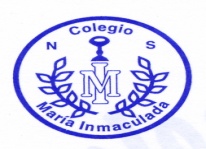   Departamento de Física  Cuarto medio Común  Profesoras Karen Basaure y Yasna MuñozI SEMESTRE 2020Guía N°3 “Repaso y Laboratorio Presión en Fluidos”Nombre: _________________________________________ Curso: 4°____      Fecha: ___/___/___Objetivo:Repasar las características de los fluidos y ecuaciones relacionadas con ellos.Analizar la presión en fluidos a través de un laboratorio experimental aplicando el método científico.Tiempo estimado: 1 hr. 30 min.Instrucciones:Leer los contenidos expuestos en esta guía, revise los link de apoyo (puede copiarlo y pegarlo en el navegador, o hacer clic sobre él)Esta guía puedes imprimirla o copiar los textos o preguntas del quiz en tu cuadernoVer los videos adjuntos, que tienen la explicación de los contenidos con la voz en off de la profesoraResponder quiz indicado en el link en la tercera parte de esta guía de acuerdo a las instruccionesHorario para dudas y consultas: 08:00 a 16:30 hrs. (si escribe después del horario, se le responderá al día siguiente), a los correos electrónicos que están a continuación:Karen Basaure (4°D-E) karen.basaure@liceonsmariainmaculada.cl Yasna Muñoz (4°C) yasna.munoz@liceonsmariainmaculada.cl I PARTE: REPASO DE GUÍAS N°1 Y N°2DENSIDAD DE LA MATERIALA DENSIDAD DE UNA SUSTANCIA SE CARACTERIZA POR: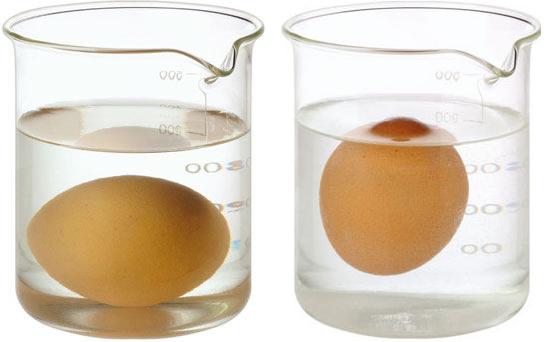 PRESIÓN EN SÓLIDOSLA PRESIÓN EN SÓLIDOS SE CARACTERIZA POR: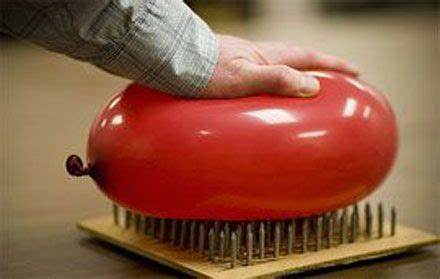 PRESIÓN EN FLUIDOSEXISTEN 3 TIPOS DE PRESIONES CUANDO HABLAMOS DE FLUIDOS: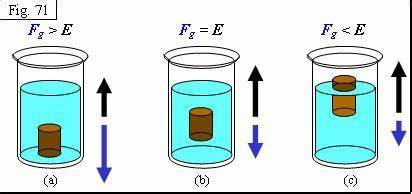 VER VIDEO DE “REPASO GUÍA N°1 Y N°2” AQUÍ:https://www.youtube.com/watch?v=cFzs-uSNos8&feature=youtu.be II PARTE: LABORATORIO PRESIÓN EN FLUIDOSMÉTODO CIENTÍFICO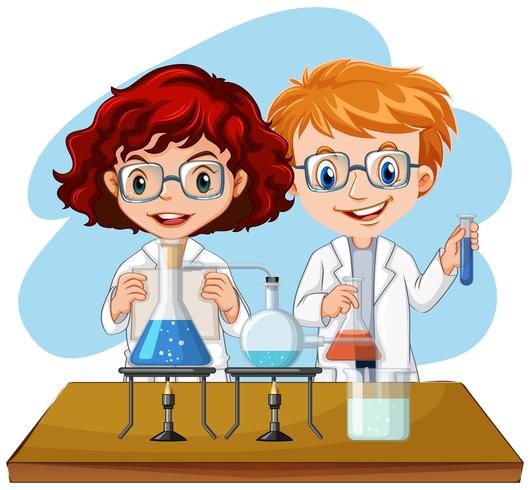 Para realizar este laboratorio, comenzaremos identificando las etapas del método científico:Tema: Pregunta de investigaciónHipótesis: Lo que se espera que ocurra al experimentarMateriales: Lo necesario para comprobar la hipótesisProcedimiento Experimental: Pasos a seguir con los materialesObservaciones y Cálculos: Lo que se observa en el procedimientoAnálisis y Conclusiones: Se comprueba la hipótesis y se concluyen ideasEstas etapas nos serán de mucha ayuda para realizar este simple experimento acerca de la “Presión en Fluidos”.A continuación se presentará el experimento con algunas etapas que contienen líneas para ser llenadas por usted a medida que realiza el laboratorio. (Si gusta puede responderlas en su cuaderno).Lea todo, vea el video de la explicación y luego pone manos a la obra para hacer el experimento.Grabe su procedimiento y si puede compártalo con sus compañerosLABORATORIO “PRESIÓN EN FLUIDOS”Objetivo: Analizar presión atmosférica, manométrica y absoluta en una botella con agua.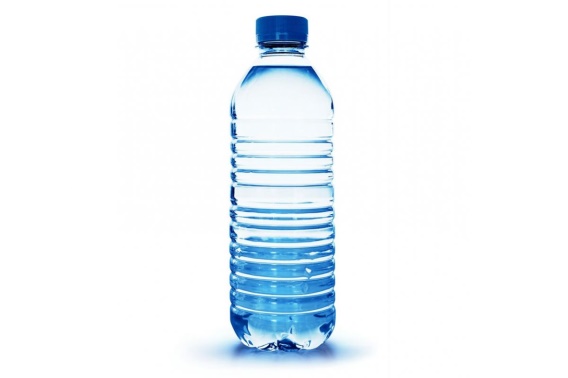 Tema:En una botella con agua, ¿En qué porción de agua habrá mayor presión, más cerca del gollete o más cerca de la base de la botella? Hipótesis:      __________________________________________________________________________Materiales:Procedimiento Experimental:Colocar sobre una mesa la bandeja y toalla absorbente alrededor, trabaje lo siguiente sobre esto.Con el clavo hacer 3 hoyitos a lo alto de la botella separados por 2 cm entre ellosEnumerar los agujeros desde abajo hacia arribaTapar los agujeros con cinta adhesiva larga de modo tape los 3 agujeros al mismo tiempoLlenar la botella con el agua, una vez llena tapar y marcar la altura del agua.Coloque la botella sobre la bandeja y la regla con el 0 en la base de la botella hacia donde apunten los hoyitos de la botellaTener listo el marcador para rayar y sacar la cinta adhesiva, y sujetando la botella sacar la tapaCon mucha rapidez, marcar la distancia que alcanzó cada “chorro de agua” y registrar los datosObservaciones y Cálculos:Registre los datos que obtuvo del experimentoCalcule la presión manométrica del agua en los 3 puntos (convierta las unidades antes de aplicar la ecuación y no olvide el desarrollo del ejercicio)Análisis y Conclusiones:Responda las siguientes preguntas:¿En qué agujero la presión manométrica fue mayor? ¿En cuál fue menor?______________________________________________________________________________________________________________________________________________________________________________________________________________________________________________¿Por qué en ese agujero fue mayor la presión? ¿Por qué en ese agujero fue menor?______________________________________________________________________________________________________________________________________________________________________________________________________________________________________________¿Qué ocurriría con la presión absoluta en esos agujeros? ¿Por qué?______________________________________________________________________________________________________________________________________________________________________________________________________________________________________________Si hubiese hecho un agujero a 1cm de altura desde la base de la botella, ¿Qué hubiera pasado con la distancia del “chorro de agua”? ¿Por qué?______________________________________________________________________________________________________________________________________________________________________________________________________________________________________________¿A qué conclusión puede llegar? ¿Se confirmó su hipótesis?______________________________________________________________________________________________________________________________________________________________________________________________________________________________________________________________________________________________________________________________________________________________________________________________________________VER VIDEO DE “EXPLICACIÓN DE CONTENIDOS GUÍA N°3” AQUÍ:https://www.youtube.com/watch?v=yHny1quvmn8&feature=youtu.be 1 botella 350mlJarro con aguaCinta adhesiva1 clavo grandeToalla absorbenteBandejaReglaMarcadorAgujeroProfundidadDistancia que alcanzóN°1N°2N°3AgujeroPresión manométricaN°1N°2N°3